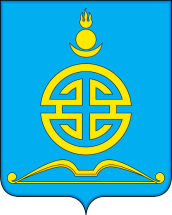 АДМИНИСТРАЦИЯГОРОДСКОГО ОКРУГА «ПОСЕЛОК АГИНСКОЕ»П О С Т А Н О В Л Е Н И Е«  10  »   сентября   2021 года					                       №   659Об изменении способа приватизациимуниципального                 имущества, находящегося     в      муниципальной собственности    «Поселок Агинское»	В соответствии Федерального закона от  21.12.2001 года № 178-ФЗ «О приватизации государственного и муниципального имущества», Постановления  Правительства Российской Федерации от 22.07.2002 года № 549  «Об утверждении положения об организации продажи государственного или муниципального имущества посредством публичного предложения», Постановления  Правительства  РФ от 27.08.2012 года № 860 «Об организации и проведении продажи государственного или муниципального имущества в электронной форме»,  Решения Думы городского округа «Поселок Агинское» от 27.12.2018 года  №78 «Об утверждении прогнозного плана (программы) приватизации имущества городского округа «Поселок Агинское» на 2019-2021 годы» в связи с тем, что аукцион по продаже муниципального имущества, признан несостоявшимся,  п о с т а н о в л я е т:1. Провести аукцион по продаже объекта недвижимого имущества, посредством публичного предложения на  электронной торговой площадке https://www.rts-tender.ru, в сети интернет, согласно приложению №1.	2. Утвердить аукционную документацию по продаже муниципального имущества посредством публичного предложения, согласно приложению № 2.	3.  Управлению экономики и  имущества администрации городского округа «Поселок Агинское»:3.1. разместить аукционную документацию по продаже муниципального имущества посредством публичного предложения на электронной торговой площадке https://www.rts-tender.ru, на официальном сайте торгов torgi.gov.ru, на сайте администрации городского округа «Поселок Агинское»;3.2.  оформить с покупателем договор купли-продажи муниципального имущества.	4. Контроль за исполнением настоящего постановления возложить на заместителя Главы городского округа «Поселок Агинское» по финансово-экономическим вопросам, председателя комитета финансов  Дармажапову О.Ю.Глава городского округа«Поселок Агинское»                                                                    А.С. ДашинИсп. Бардуева Ц.Б.  8(30239)37305Приложение №1к постановлению  администрации городского округа «Поселок Агинское»от «__10__»  сентября  2021 г. № _659Перечень муниципального имущества, подлежащего  продаже на  электронной торговой площадке https://www.rts-tender.ru  посредством публичного предложения